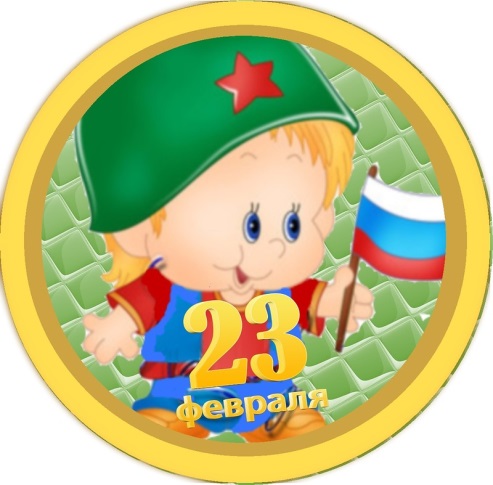 ПроектСпортивного праздника посвященного Дню Защитника Отечества«Спорт, мужество, отвага!» Тип мероприятия: спортивный праздникМесто проведения: г. Кунгур,  спортивный зал ДЮСШ «Лидер»Информация для контакта: т. 834(271)20248,  руководитель Белышева А.С. тренер-преподаватель ДЮСШ «Лидер»Цели проекта: - способствовать улучшению гармонии в отношениях родителей с детьми, создание       эмоционально  положительного настроя для  совместного проведения досуга;- пропаганда здорового образа жизни, приобщение семьи к физкультуре и спорту; - воспитание взаимовыручки, смелости, ловкости, силы в процессе совместной    деятельности детей и  родителей;- приобщать  детей к традиции  празднования Дня защитника Отечества;- воспитывать патриотические чувства.Участники проекта: дети, учащиеся спортивной школы Лидер их семьи.Описание проекта: Спортивный праздник проводится в феврале месяце, в канун празднования праздника посвященного Дню Защитника Отечества. Приглашаются папы, дедушки, братья  и другие члены семей учащихся. Праздник проводится по  заранее подготовленному сценарию, который включает в себя торжественное открытие праздника, поздравления  мальчиков, пап с праздником, а также спортивные эстафеты, задания, индивидуальные конкурсы, конкурсы с болельщиками, церемонию награждения.Результат проекта: результатами проекта является отличное праздничное настроение, заряд энергией и бодрости во время совместного проведения досуга детей и родителей.   Сценарий праздникаСпортивный зал украшен шарами, плакатами, растяжками на военную тематику. Болельщики располагаются в зале. Команды участники под музыку входят в зал и проходят круг по залу под приветствия болельщиков и встают на заранее подготовленные места.Ведущий:    На горах высоких,На степном простореОхраняет нашу Родину солдат.Он взлетает в небо,Он уходит в море,Не страшны защитникуДождь и снегопад. Шелестят берёзы,Распевают птицы,Подрастают детиУ родной страны.Скоро я в дозореВстану на границе,Чтобы только мирныеСнились людям сны.Сегодня мы проводим спортивный праздник посвященный  Дню Защитника Отечества. На эти соревнования мы пригласили ваших пап, которые служили в армии и прошли военную подготовку, чтобы быть готовыми к защите Родины. А мальчики наши - это будущие защитники Отечества. Сегодня вы  должны показать нам свою силу, ловкость, смелость.В соревнованиях принимают участие три  команды.Представление команд (участники заранее придумывают название  своей команды на военную тему)1.2.3.Ведущий:    Пусть жюри,Весь ход сраженияБез промашки проследитКто окажется дружнееТот в бою и победит.Представляем жюри, которое будет следить за соревнованиями и подводить итогиЧлены жюри:1.2.3.Ведущий: Наш праздник сегодня пройдет под девизом «Спорт, мужество, отвага!»Стих:           Спортивным быть теперь вновь модно!Со  спортом много ты поймёшь:Спорт – и здоровье без таблеток,Спорт – и веселье без забот.С друзьями спортом заниматься,Поверь, реально круглый год!Мороз – коньки ты одеваешь,Затем  на лыжи уж встаёшь!Попробуй делать каждый деньЗарядку утром! Будет леньВначале, но привыкнешь скоро…Здоровым станешь – это клёво!Ведущий: пора начать наши соревнования1 эстафета: «Срочное донесение» (конверт с донесением)Участник по команде начинает бег «змейкой» между конусами вперед и обратно, передаёт эстафету (конверт) следующему участнику.2 эстафета: «Тяжелая ноша» (5 набивных мячей для каждой команды 6 обручей)Нести службу нелегко, солдаты должны быть сильными, выносливыми. Уметь переносить тяжести.Передача набивных мячей с одной стороны зала на другую по цепочке. 3 эстафета:  «Пехотинец»                        Рано утром я проснусьНа зарядку становлюсьПриседаю и скачуПехотинцем стать хочу.Участник пролезает в «ворота», оббегает стойку и возвращается гладким бегом обратно передавая эстафету следующему. (мальчики выполняют пролезание в ворота, папа перешагивают через ворота) 4 эстафета: «Привал» (кроссворд)Вы доставили срочное донесение, ваша задача расшифровать егоКроссворд «Род войск»По предложенным картинкам определить род войск и вписать их в кроссвордКроссворд «Род войск»По предложенным картинкам определить род войск и вписать их в кроссворд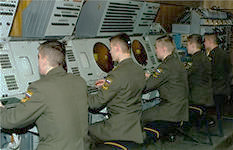 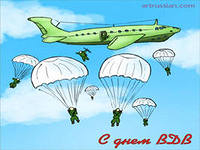 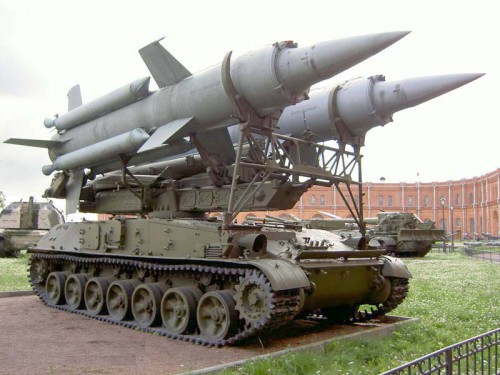 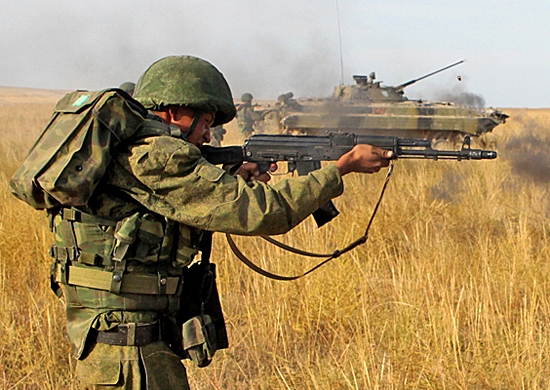 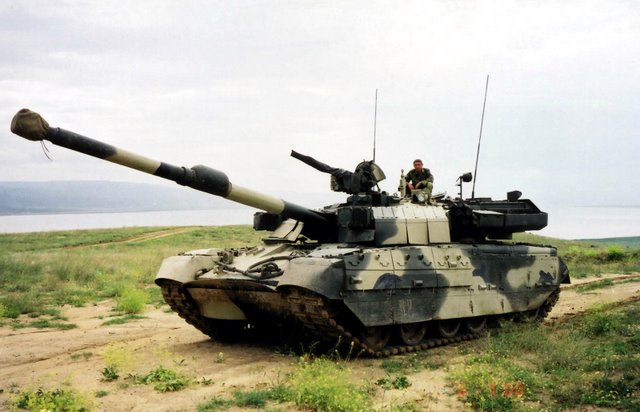 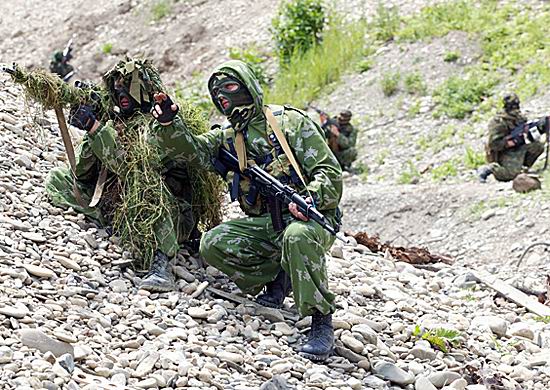 5 эстафета «Собери аптечку»Участник бежит с медицинской сумкой, оббегает «петелькой» две стойки, добегает до обозначенного места выбирает предмет необходимый для аптечной сумки, кладет его в сумку и бежит гладким бегом до команды. Передает сумку следующему.Конкурс с болельщиками:   «Исторический»Предлагаются вопросы на знание истории российского воинства, истории Великой Отечественной войны, фактов биографии полководцев и героев войны, истории родного края. Как называлось старинное защитное приспособление русского воина, состоящее из железных колец?  (Кольчуга.)Кто командовал русскими войсками в битве против Мамая на Куликовом поле? (Князь Дмитрий Иванович Донской.)Родина пороха.  (Китай.)Это слово в переводе с французского означает «стража». Сначала так называли отряды телохранителей при военачальниках, а потом отборное войско. Что это за слово?     (Гвардия.)Что означает древнерусское выражение «изломить копье»?              (Вступить в битву.)Всем известны слова этого великого русского полководца: «С потерей Москвы не потеряна Россия». Назовите его имя. (Михаил Илларионович Кутузов.)Высшее воинское звание? Им были удостоены А. С. Шеин, А. Д. Меньшиков, А. Ульрих — муж императрицы Анны Леопольдовны, А. В. Суворов, И. В. Сталин.     (Генералиссимус.)Представитель, какой военной профессии может опровергнуть пословицу «Один в поле не воин»?      (Разведчик.)Как называется самая большая пушка, из которой не было сделано ни одного выстрела?                (Царь-пушка.)Кто из советских конструкторов стрелкового оружия создал новый тип автомата и автоматические пуле меты?    (Михаил Тимофеевич Калашников.)Кто из выдающихся русских полководцев сказал: «Кто с мечом к нам войдет, от меча и погибнет. На том стояла, и стоять будет Русская земля»           (Александр Невский.)Назовите известного советского полководца, внесшею выдающийся вклад в победу над фашистскими захватчиками.           (Маршал Жуков.)Основатель российского флота. На своей печати этот военачальник и государственный деятель вырезал слова: «Я ученик и нуждаюсь в учениках». Назовите имя этого ученика.               (Петр I.)6 эстафета: «Переправа»Переправиться с одной стороны зала на другую парами, взявшись за кольцо. Индивидуальные конкурсы для мальчиковДля мальчиков 3 класса «кто быстрей возьмет предмет» (круг, 9 кеглей)Для мальчиков 7 класса «кольцеброс»     5 колец – 5 попытокДля пап  «метание набивного мяча на дальность из положения, сидя» (мяч 1 кг)Награждается медалью каждый победитель в своей группе.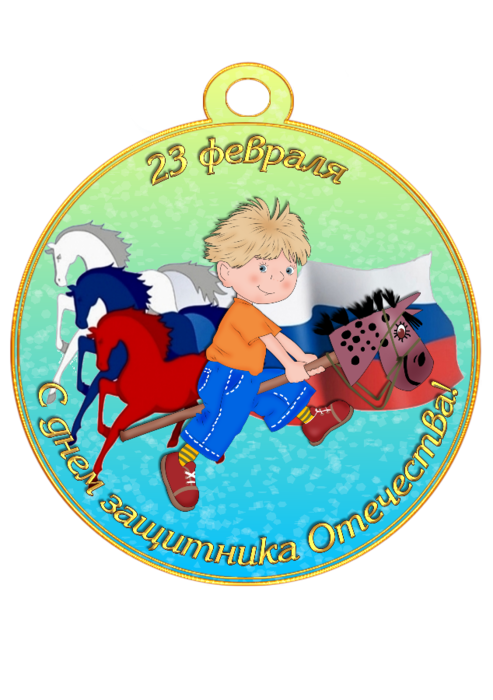 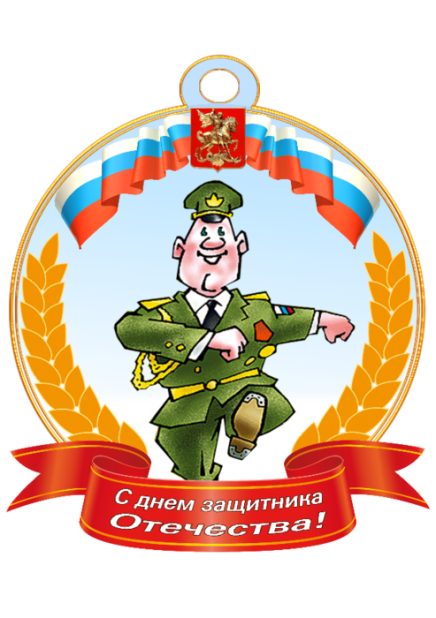 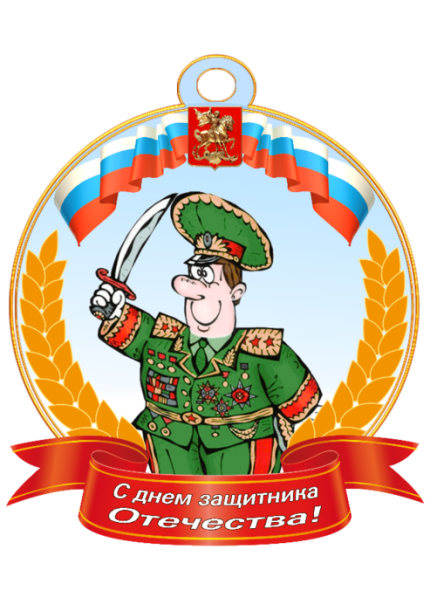 Построение команд для поздравления и подведения итогов.	Стих:          Чтобы стать мужчиной - мало им родиться,Чтобы стать железом - мало быть рудой.Ты должен переплавиться, разбиться,И, как руда, пожертвовать собой.Как трудно в сапогах шагать в июле,Но ты - солдат, и все сумей принять:От поцелуя женского до пули, И научись в бою не отступать.Готовность к смерти - тоже ведь оружье,И ты его однажды примени.Мужчины умирают, если нужно,И потому живут в веках они! Ведущий: Давайте почтим минутой молчания всех погибших когда-то солдат!Минута молчанияВедущий: а сейчас слово предоставляется жюри, для  объявления результатов  соревнований. Награждение.Ведущий:         Провели мы состязанья                 И желаем на прощанье                 Всем здоровье укреплять,                 Мышцы крепче накачать,                 Телевизор не смотреть,                 Больше с гирями потеть,                 На диване не лежать,                 На скакалочке скакать.                 Папам всем мы пожелаем                 Не стареть и не болеть,                 Больше спортом заниматься,                 Чувство юмора иметь.До свидания! До новых встреч!Протокол соревнований Спортивного праздника посвященного Дню Защитника Отечества«Спорт, мужество, отвага!»4 эстафета «Привал» не идет в зачетдесантныерадиотехническиемотострелковыеразведывательныеракетныетанковыесолдатНазвание команды1 эстафетам2 эстафетам3 эстафетам5 эстафетамсумма местместо